Бассейн
                          ПРЕЙСКУРАНТ: перейти в раздел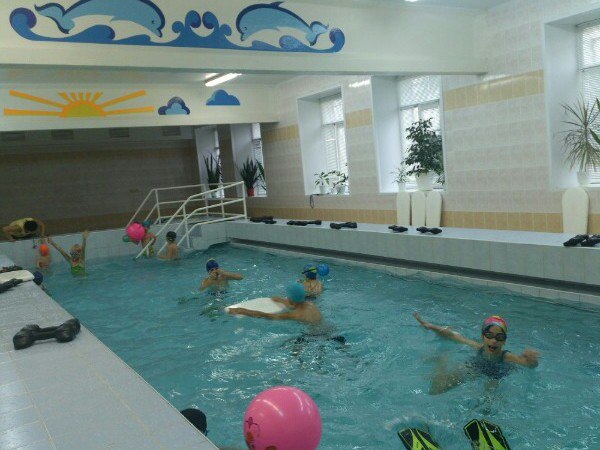 Необходимые документы:справка от гинеколога(женщины); справка от дерматовенеролога (мужчины);справка от педиатра, от дерматолога (дети)анализы: кал на Я/Г, соскоб на энтеробиоз, либо наличие санитарной книжки в актуальном состоянии.флюорография (взрослые)Температура воды:в малом бассейне 32 градусав большом бассейне 30 градусов.                                         Уважаемые родители, обратите внимание:     Администратор БАССЕЙНА: Гилёва Елена Евгеньевна т. 89221748109 с 8:00-16:00Касса: с 8:00-16:30 (обед с 12:00-12:30) кабинет 121 (1 этаж, рядом с бассейном) kassa5@dgbnt.ru   Расписание с 19.08.19 (в расписании возможны изменения, уточняйте у администратора)       Расписание работы малого бассейнапонедельник9:00Лубнина Татьяна Семеновна Мать и дитя 2 года т.89222015265 с 20:30 - 21:00вторник17:00Лубнина Татьяна Семеновна дети 3 года18:00Санитарная обработка бассейнасреда9:00Лубнина Татьяна Семеновна Мать и дитя 2 годат.89222015265 с 20:30 - 21:0010:00  -четверг17:00Лубнина Татьяна Семеновна дети 3 года18:00Санитарная обработка бассейнапятница  -     Расписание работы большого бассейнапонедельник8:00 -9:00Анкудинова Виктория Сергеевна занятия с беременнымит.89089286731; 8982669251010:00Лубнина Татьяна Семеновна Мать и дитя (дети до 3 лет)т.89222015265 с 20:30 - 21:0011:00Лубнина Татьяна Семеновна Мать и дитя от 1 года до 3 лет12:0013:00Анкудинова Виктория Сергеевна занятия с беременными14:00Санитарная обработка бассейнавторник10:00Лубнина Татьяна Семеновна Мать и дитя 3-7 мест.89222015265 с 20:30 - 21:0011:00Лубнина Татьяна Семеновна Мать и дитя 8-12 мес14:15Лубнина Татьяна Семеновна школьники 6-8 лет обучение плаванию15:00Лубнина Татьяна Семеновна дети 6-8 лет плавающие дети16:15Лубнина Татьяна Семеновна дети 3-5 лет плавающие дети17:50Лубнина Татьяна Семеновна дети 4-5 лет обучение плаванию19:00Санитарная обработка бассейнасреда8:00Лубнина Татьяна Семеновна дети 5-6 летт.89222015265 с 20:30 - 21:009:00Анкудинова Виктория Сергеевна занятия с беременнымит.89089286731; 8982669251010:00Анкудинова Виктория Сергеевна занятия с беременными11:00Лубнина Татьяна Семеновна Мать и дитя от 1 года до 3 лет11:4513:00Анкудинова Виктория Сергеевна занятия с беременными14:00Санитарная обработка бассейначетверг10:00Лубнина Татьяна Семеновна Мать и дитя 3-7 мес т.89222015265 с 20:30 - 21:0011:00Лубнина Татьяна Семеновна Мать и дитя 8-12 мес14:15Лубнина Татьяна Семеновна школьники 6-8 лет обучение плаванию15:00Лубнина Татьяна Семеновна дети 6-8 лет плавающие дети16:15Лубнина Татьяна Семеновна дети 3-5 лет плавающие дети17:50Лубнина Татьяна Семеновна Мать и дитя от 1 года до 3 лет19:00Санитарная обработка бассейнапятница9:00Анкудинова Виктория Сергеевна занятия с беременнымит.89089286731; 8982669251010:00  -11:00  -12:00Анкудинова Виктория Сергеевна занятия с беременными13:00Санитарная обработка бассейна